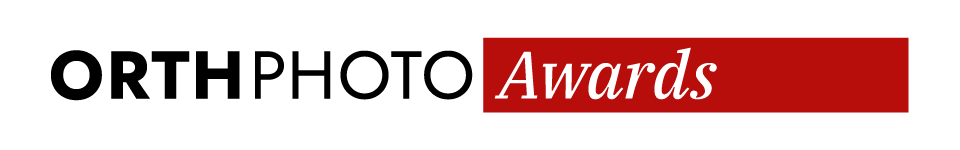     Βραβεία OrthPhoto – ΕΝΤΥΠΟ ΣΥΜΜΕΤΟΧΗΣ ΓΙΑ ΙΣΤΟΡΙΕΣ Μπορείτε να επεξεργαστείτε ή να εκτυπώσετε το έντυπο συμμετοχής, να το συμπληρώσετε ή να το σαρώσετε. Η αίτηση πρέπει να αποσταλεί μαζί με τις φωτογραφίες σε αυτή την ηλ. διεύθυνση: awards@orthphoto.net 1Ο ΜΕΡΟΣΚΑΤΗΓΟΡΙΑ G: ΙΣΤΟΡΙΕΣ (5 με 10 φωτογραφίες)Τίτλος ιστορίας .…………………………………………………………………………………………………….........................................Σύντομη περιγραφή............................................................................................................................................................................................................................................................................................................................................................................................................................................................Φωτογραφίες: Τίτλος / Έτος / Μέρος.…………………………………………………………………………………………………….……………………………………………………………………………………………………..……………………………………………………………………………………………………..……………………………………………………………………………………………………..……………………………………………………………………………………………………..……………………………………………………………………………………………………..……………………………………………………………………………………………………..……………………………………………………………………………………………………..……………………………………………………………………………………………………..……………………………………………………………………………………………………..ΣΤΟΙΧΕΙΑ ΦΩΤΟΓΡΑΦΟΥΟΝΟΜΑ:  ……………………………………..……………..…………………….........ΕΠΩΝΥΜΟ: ……………………………………..……………..…………………….EMAIL:  ……………………………..……………………..……………………….ΧΩΡΑ ΚΑΤΟΙΚΙΑΣ: ..........................................................ΔΙΕΘΥΝΣΗ: ………………………….………………………………..................ΤΗΛΕΦΩΝΟ: ………………..………………………….……...........ΗΜΕΡΟΜΗΝΙΑ ΓΕΝΝΗΣΗΣ: ………………..………………………….……...........…...........(μόνο για νέους φωτογράφους κάτω των 21 ετών, οι οποίοι θέλουν να συμμετάσχουν στην απονομή των βραβείων για νέους φωτογράφους νέων φωτογραφιών)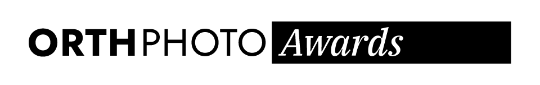 